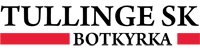 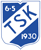 Månadens bana – JanuariOBS! Vid snö är det ej tillåtet att genomföra träningen då det finns rikligt med skidspår i området! Samling: Brantbrinks IP, Tullinge Period: Banor ligger ute på Livelox/UsynligO hela januari. Uthängda kontroller efter 11/1Banor: Lång (12,3km), Mellan (9,3km), Kort (4,3km)Banläggare: Björn NormarkKarta: MTBO Standard, användes till MTBO SM 2019. A3 – 1:10 000 för banorna lång och mellan. A4 – 1:7500 för korta banan.  Terräng: Tävlingsområdet består av ett stort antal grusvägar samt stigar, såväl större som mindre liksom snabba eller tekniska. Kuperingen är svag och består främst av ett antal småbackar. Löpare, vandrare och andra cyklister kommer att finnas i området. Iaktta förstighet och visa respekt för varandra! DET ÄR ENDAST TILLÅTET ATT CYKLA, PÅ DE PÅ KARTAN MARKERADE STIGAR OCH VÄGAR! Osynlig O/Livelox: Då det till en början ej kommer att sitta ute kontrollappar ligger banorna ute på UsynligO. Ladda ner appen till din telefon och följ instruktioner. Banorna ligger även ute på Livelox.  https://usynligo.no/aboutSwish: 10kr/karta, avgift till BSKK, Swishas till 070-2646037 (Björn Normark).